Έντυπο Καταγραφής Πληροφοριών και Συγκέντρωσης Εκπαιδευτικού Υλικού για τα Ανοικτά ΜαθήματαΜέρος ΑΈκδοση: 1.02, Απρίλιος 2014Συντάκτης: Δρ. Παντελής Μπαλαούρας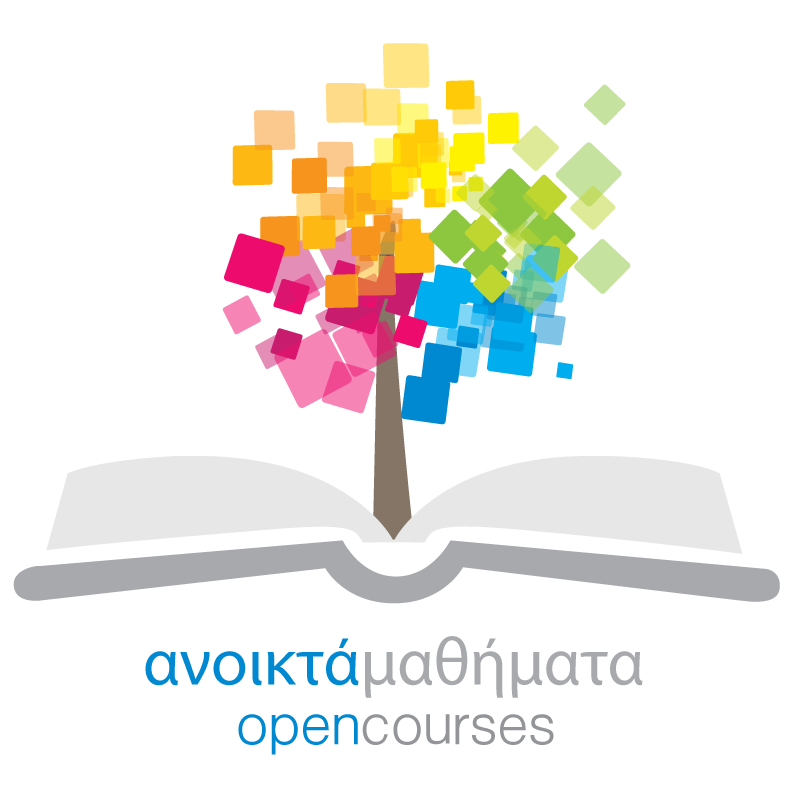 Δράση «Ανοικτά Ακαδημαϊκά Μαθήματα στο Πανεπιστήμιο Αθηνών»Σύνδεσμος: http://ocw-project.uoa.gr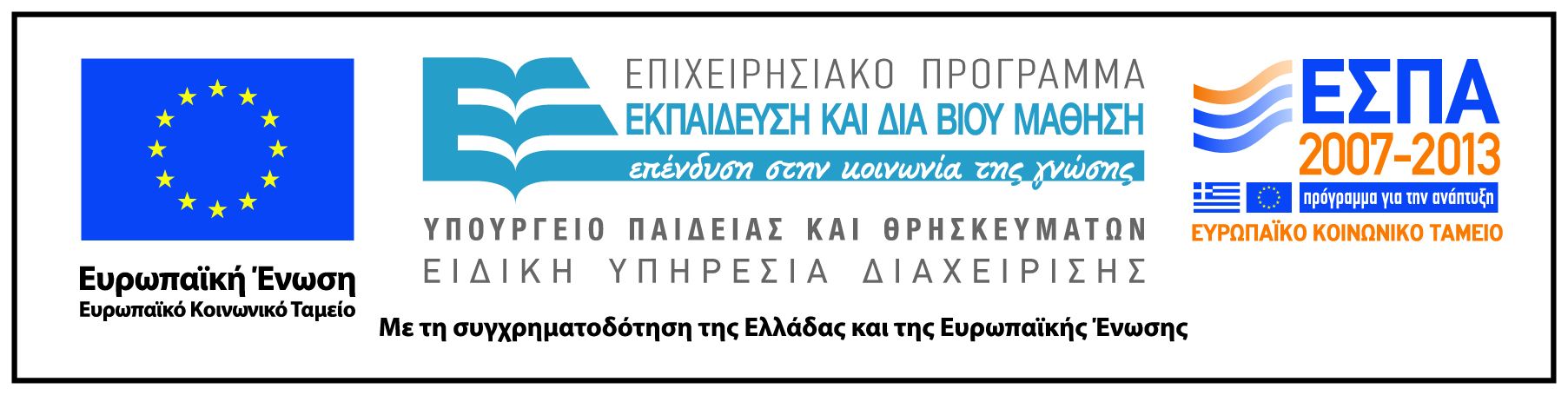 Περιεχόμενα1. Χρήση εντύπου	02. Πληροφορίες και εκπαιδευτικό υλικό Ακαδημαϊκού Μαθήματος	12.1 Πληροφορίες μαθήματος	12.2 Πληροφορίες για τις θεματικές ενότητες ή ενότητες διαλέξεων	71. Χρήση εντύπουΤο παρόν έντυπο προτείνεται να χρησιμοποιηθεί για τη συγκέντρωση των πληροφοριών των μαθημάτων κατηγορίας Α- και την πρώτη φάση ανάπτυξης των μαθημάτων κατηγορίας Α και Α+.Επικοινωνία: opencourses@noc.uoa.gr2. Πληροφορίες και εκπαιδευτικό υλικό Ακαδημαϊκού Μαθήματος 2.1 Πληροφορίες μαθήματος2.1.1 Όνομα διδάσκοντος/διδασκόντων (Instructor(s) name).2.1.2 Τίτλος Μαθήματος (Course title) όπως αναφέρεται στο πρόγραμμα σπουδών (ΠΣ)2.1.3 Δικτυακός τόπος μαθήματος2.1.4 Κωδικός Μαθήματος (Course Code) όπως αναφέρεται στο ΠΣ2.1.5 Επίπεδο μαθήματος/Κύκλος σπουδών (Course level/cycle). 	
Επιλέξτε (κάντε bold) ένα από τα παρακάτω:Προπτυχιακό (Undergraduate)/Πρώτος κύκλος σπουδών (First cycle)Μεταπτυχιακό (Graduate)/Δεύτερος κύκλος σπουδών (Second cycle)Διδακτορικό (Doctoral)/ Τρίτος κύκλος σπουδών (Third cycle)2.1.6 Έτος σπουδών (Year of Study). Επιλέξτε (κάντε bold) 1 έως 6 όπως αναφέρεται στο ΠΣ: Έτος: 1 | 2 | 3 | 4 | 5 | 62.1.7 Εξάμηνο (Semester). Επιλέξτε (κάντε bold) από 1 έως 12 όπως αναφέρεται στο ΠΣ.Εξάμηνο: 1 | 2 | 3 | 4 | 5 | 6 | 7 | 8 | 9 | 10 | 11 | 122.1.8 Τύπος μαθήματος (Course Type). Επιλέξτε (κάντε bold) μία ή περισσότερες:Υποχρεωτικό (compulsory)Επιλογής (optional)2.1.9 Διδακτικές ώρες στο εξάμηνο. Δηλώστε τον αριθμό των διδακτικών ωρών του μαθήματος στη διάρκεια του εξαμήνου: 42.1.10 Συνδιδασκαλία. Εάν ναι τότε δηλώστε: εάν ο συνάδελφος σας συμμετέχει στο άνοιγμα του μαθήματος: ΝΑΙ/ΟΧΙεάν το τμήμα που σας αντιστοιχεί είναι αυτόνομο: ΝΑΙ/ΟΧΙτις διδακτικές ώρες που αντιστοιχούν στο τμήμα σας: 2.1.11 Γλώσσα διδασκαλίας (Course language). Επιλέξτε (κάντε bold) μία ή περισσότερες:ΕλληνικήΑγγλικήΆλλη: (δηλώστε)2.1.12 Ομάδα στόχος (Target Group) 2.1.13 Πιστωτικές μονάδες (Credits). Όπως αναφέρεται στο ΠΣ. Ορατό μόνο στους φοιτητές, όχι στο ευρύ κοινό. Την πληροφορία αυτή μπορεί να την παρακάμψει ένα μέλος ΔΕΠ/ΕΠ και να την εισάγει η τοπική ομάδα υποστήριξης.Αριθμός μονάδων: 42.1.14 Περισσότερα για τον/τους διδάσκοντες (More about the instructor(s)). ΠροαιρετικάΣύνδεσμος σε βιογραφικό ή σύντομο βιογραφικό (έως 10 γραμμές)2.1.15 Φωτογραφία διδάσκοντος. Προαιρετικά2.1.16 Περιγραφή μαθήματος (Course Overview / Description /Synopsis) 2.1.17 Περιεχόμενα μαθήματος (Course Contents) Σχόλιο. Θα απεικονίζεται ως πληροφορία σε διαφορετικό σημείο του ανοικτού μαθήματος σε σχέση με τη συνοπτική περιγραφή.2.1.18 Μαθησιακοί στόχοι μαθήματος (Course Objectives/Goals) Σχόλιο. Θα απεικονίζεται ως πληροφορία σε διαφορετικό σημείο του ανοικτού μαθήματος σε σχέση με τη συνοπτική περιγραφή.2.1.19 Λέξεις κλειδιά (Keywords) 2.1.20 Προτεινόμενη φωτογραφία για το μάθημα2.1.21 Ομάδα ανάπτυξης περιεχομένου (Content Development). 2.1.22 Τύποι εκπαιδευτικού υλικού (Course Format).Επιλέξτε (κάντε bold) (περισσότερους από έναν) τους τύπους υλικού που διαθέτει το μάθημα:ΔιαφάνειεςΣημειώσειςΒιντεοδιαλέξειςPodcastΉχοΠολυμεσικό υλικόΔιαδραστικές ασκήσεις 2.1.23 Προτεινόμενα συγγράμματα.2.1.24 Οργάνωση μαθήματος. 	
(Διαθέσιμο μόνο στους φοιτητές όχι στο ευρύ κοινό). Προαιρετικά.2.1.25 Μέθοδος διδασκαλίας (Teaching method)2.1.26 Μέθοδοι αξιολόγησης/βαθμολόγησης (Assessment method and criteria). 	
Διαθέσιμο μόνο στους φοιτητές, όχι στο ευρύ κοινό.2.1.27 Προαπαιτούμενα (Expected prior knowledge/ prerequisites and preparation)2.1.28 Επιπλέον συνιστώμενη βιβλιογραφία και υλικό προς μελέτη (Literature and study materials / reading list).2.1.29 Άλλα προτεινόμενα μαθήματα του ιδρύματος σχετικών με το πρόγραμμα σπουδών (Recommended optional program components).2.1.30 Αναθέσεις εργασιών (Assignments). 	
Διαθέσιμο μόνο στους φοιτητές, όχι στο ευρύ κοινό.  2.1.31 Απαιτήσεις μαθήματος (Course requirements) 2.1.32 Παρατηρήσεις (Remarks)2.1.33 Ευχαριστίες (Acknowledgments) 2.2 Πληροφορίες για τις θεματικές ενότητες ή ενότητες διαλέξεων2.2.1 Αριθμός Θεματικών ΕνοτήτωνΓια κάθε θεματική ενότητα πρέπει να συγκεντρωθούν και δοθούν στην τοπική ομάδα υποστήριξης τα εξής.2.2.2 Τίτλοι Θεματικών Ενοτήτων ΒΛ. ΚΑΤΩΤΕΡΩ2.2.3 Αναλυτική περιγραφή ενοτήτων Βλ. ΥΠΟΕΝΟΤΗΤΕΣ2.2.4 Λέξεις – κλειδιά  ανά ενότητα  ΒΛ. ΚΑΤΩΤΕΡΩΟδηγίες συγκέντρωσης εκπαιδευτικού υλικούΠαρακαλούμε, συγκεντρώστε για κάθε ενότητα τα εξής:Υλικό Αναφοράς της Ενότητας (ότι είναι διαθέσιμο για κάθε ενότητα, στην τρέχουσα φάση)Σημειώσεις (Συνίσταται για όσα μαθήματα συνοδεύονται από σημειώσεις)Διαφάνειες (Υποχρεωτικό για όλα τα μαθήματα)Ασκήσεις (Υποχρεωτικό για τα μαθήματα Α+, εφόσον το μάθημα περιλαμβάνει ασκήσεις)Πολυμεσικό Υλικό (Υποχρεωτικό για τα μαθήματα Α και Α+):Βίντεο ΉχοςάλλοΛοιπό υποστηρικτικό υλικό Ηλεκτρονικές πηγέςΔιαθέσιμες στο ΔιαδίκτυοΔιαθέσιμες στις βιβλιοθήκες των ιδρυμάτων (Υποχρεωτικό για τα μαθήματα Α+)Α. Η ΤΕΧΝΗ ΤΗΣ ΕΡΜΗΝΕΙΑΣ1. Εισαγωγη Οι  όροι «ερμηνεία» και «ερμηνευτική»	2. Σύντομη ιστορία της βιβλικής ερμηνείας	α. Ελληνικοί και ραββινικοί ερμηνευτικοί Κανόνες	β. χριστιανικές ερμηνευτικές «σχολές»	γ. Δυτική βιβλική ερμηνευτική	δ. Διαμαρτύρηση και σύγχρονη βιβλική ερμηνευτική	3. ΣΥΓΧΡΟΝΙΚΗ ΘΕΩΡΗΣΗ ΤΩΝ ΚΕΙΜΕΝΩΝ	α. Ανάλυση του λεξιλογίου και του συντακτικού	β. Σημασιολογική Ανάλυση	γ. Αφηγηματολογική Ανάλυση	δ. Πραγματολογική ανάλυση	4. ΔΙΑΧΡΟΝΙΚΗ ΘΕΩΡΗΣΗ ΤΩΝ ΚΕΙΜΕΝΩΝ	α. Φιλολογική Κ ριτική των Πηγών (Quellenkritik)	β. Ιστορία των Μορφών (Formgeschichte)	γ. Ιστορία της Παραδοσης, των Όρων και των Μοτίβων - Τυπικών Εικόνων (Traditions-, Begriffs- Motivgeschichte)	δ. Θρησκειοϊστορική Προσέγγιση (Religionsgeschichte)	Β. το Κατά Ιωάννη Ευαγγέλιο	1. Η λειτουργικότητα του Προοιμιακού Ύμνου του Κατά Ιωάννη	2.  Ἔρχεσθε και ὄψεσθε (Ιω. 1, 35-39):	Οι πρώτοι λόγοι του Ιησού στο Κατά Ιωάννη και η δημιουργία του κύκλου των μαθητών Του	3. Βιβλικοί Συνειρμοί της περικοπής	του Γάμου της Κανά (2, 1-11)	4. Το Ιω. 2-4 και το μοτίβο της γαμήλιας εμπειρίας του Πάσχα	5. Η περικοπή της ανάστασης του Λαζάρου	 Β. Η ανάσταση του Λαζάρου υπό την ερμηνευτική οπτική της εορτής των Εγκαινίων (Χανουκά)	7. Η συνάντηση των Ελλήνων και η κλήση των μαθητών στο Κατά Ιωάννη	8. Το θέμα και ο τίτλος της αρχιερατικής Προσευχής (Ιω. 17)	Οι πληροφορίες διακρίνονται σε υποχρεωτικές ( πράσινοι πίνακες) και προαιρετικές (πορτοκαλί πίνακες). Η συμπλήρωση των υποχρεωτικών στοιχείων δεν απαιτεί ιδιαίτερο χρόνο. Ο όγκος του εντύπου εμφανίζεται μεγάλος καθώς υπάρχουν πολλές προαιρετικές πληροφορίες, όπως  πληροφορίες και στην Αγγλική γλώσσα. Παρακαλούνται τα μέλη ΔΕΠ/ΕΠ να μην αποθαρρύνονται από τον όγκο του εντύπου.ΣΩΤΗΡΙΟΣ ΔΕΣΠΟΤΗΣSOTIRIOS DESPOTISΕΡΜΗΝΕΙΑ  &  ΕΡΜΗΝΕΥΤΙΚΗ  Κ.Δ.        Exegesis and Hermeneutics of the New TestamentΣε άλλη γλώσσα. Προαιρετικό. Υποχρεωτικό για τμήματα Ξένης Γλώσσας.http://eclass.uoa.gr/courses/SOCTHEOL105/http://sotdespo.blogspot.gr/. 31ΥΟ10  Στην ελληνική γλώσσα. Υποχρεωτικό.Οι φοιτητές/απόφοιτοι του τμήματος ‘Υ’.Ενδιαφερόμενοι για τη θεματική περιοχή ‘Ζ’.Στην αγγλική γλώσσα. Προαιρετικό.http://www3.soctheol.uoa.gr/sotdespo.htmlhttp://www3.soctheol.uoa.gr/sotdespo-en.html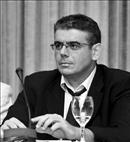 Ιστορικές, φιλολογικές και θεολογικές προϋποθέσεις Ερμηνείας της Καινής Διαθήκης. Σχέση εκκλησιαστικής πατερικής και σύγχρονης ερμηνείας. Ερμηνευτική προσέγγιση περικοπών της Κ.Δ. και ιδιαίτερα του δύσκολου ερμηνευτικά Κατά Ιωάννη Ευαγγελίου.Historical, literary and theological presuppositions of the Interpretation of the New Testament. The relation between ecclesiastical-patristic and contemporary interpretation. The Hermeneutics of specific New Testament passages, especially the hermeneutically demanding John’s Gospel.Στην ελληνική γλώσσα. Υποχρεωτικό.Προτείνεται λεκτική περιγραφή που να περιλαμβάνει τα εξής:Γενική Εισαγωγή στην τέχνη της ερμηνείας στον ελληνικό και ιουδαϊκό κόσμοΗ ερμηνεία των ΠατέρωνΣύγχρονες ερμηνευτικές μέθοδοιΕισαγωγή στην ιωάννεια γραμματεία Ιωάννεια γραμματεία και Συνοπτικά ΕυαγγέλιαΥπόμνημα επιλεγμένων περικοπών του Κατά ΙωάννηΣτην αγγλική ή άλλη ξένη γλώσσα. Προαιρετικό.Course outline  and topicsΗ εξοικείωση των φοιτητών με την ερμηνευτική τέχνη. Εφαρμογή στο δύσκολο ερμηνευτικά βιβλίο του Κατά ΙωάννηΣτην αγγλική ή άλλη ξένη γλώσσα. Προαιρετικό.Overall Aims /Objectives Course Goals)/Expectations (What We Will Learn to Do) /Learning Outcomes/Learning ObjectivesΕρμηνεία και Εξήγηση, Συγχρονική και διαχρονική ερμηνεία, ιωάννειος κύκλος, σημεία, Ιουδαίοι, δόξαExegesis and Hermeneia, synchronic and diachronic biblical exegesis, Gospel of John, Textual history and manuscripts, Authorship of the Johannine works, semeia (signs), doxa (glory), Jews,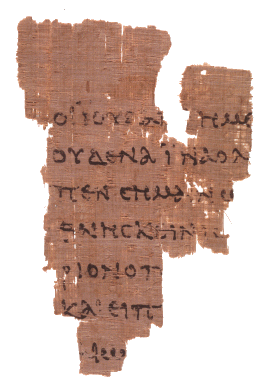 Rylands Library Papyrus P52 (c. 125 n.Chr. John 18:31–33, 37–38)Στην ελληνική γλώσσα. Προαιρετικό. Η ομάδα που έχει βοηθήσει στην ανάπτυξη του περιεχομένου του μαθήματος.Στην αγγλική γλώσσα. Προαιρετικό.ΔΕΣΠΟΤΗ, Σ. H Κ.Δ. στον 21ο αι. Τόμ. Ε’ Δοκίμια στο Κατά  Ιωάννη: Ποίηση Θεολογία  Επίμετρο: Παιδαγωγικές-Ποιμαντικές  εφαρμογές ευαγγελικών περικοπών 2014- Ο Κώδικας των Ευαγγελίων. Εισαγωγή στα Συνοπτικά Ευαγγέλια και Πρακτική Μέθοδος Ερμηνείας τους, Αθήνα: Άθως 2007Αγουρίδη, Σ., Το Κατά Ιωάννη Ευαγγέλιο Α’. Κεφ. 1-12, Θεσσαλονίκη: Πουρναρά 2005Πρωτοπρ. Ιω. Γ. Σκιαδαρέση, Ερμηνεία Περικοπών ιωάννειας Γραμματείας, Θεσσαλονίκη: Πουρναρά 2008Στην αγγλική γλώσσα. Προαιρετικό.Στην ελληνική γλώσσα. Προαιρετικό.Aφορά στην λεκτική περιγραφή των παρακάτω. Δομή και συχνότητα διδασκαλίας (Course Meeting Times / Course Structure). Ώρες γραφείου:  Κατόπιν ραντεβού Τηλ. 210 7275731- sotdespo@yahoo.grΔιαλέξεις (Lectures) 1 φορά την εβδομάδα, 4 ωρη διάλεξη για 13 εβδομάδεςΕπισκέψεις σε αρχαιολογικούς χώρους και Μουσεία συναφήΣτην αγγλική γλώσσα ή ξένη γλώσσα. Προαιρετικό.Στην ελληνική γλώσσα. Προαιρετικό.Διδασκαλία καθ΄ έδρας και συμπληρωματική-ενισχυτική εκπαίδευση μέσω ασύγχρονης πλατφόρμας.Μουσείο Βιβλικών ΣπουδώνΣτην αγγλική γλώσσα ή ξένη γλώσσα. Προαιρετικό.Στην ελληνική γλώσσα. Προαιρετικό.Λεκτική περιγραφή των μεθόδων αξιολόγησης, βαθμολόγησης και κριτηρίων αξιολόγησης που χρησιμοποιούνται. Μπορεί κανείς να αναφερθεί στα εξής:Εξετάσεις ΠρόοδοιΕπιτρεπόμενο υλικό κατά τις εξετάσεις/προόδουςΠαλαιότερα θέματα εξετάσεων/προόδωνΣτην αγγλική γλώσσα ή ξένη γλώσσα. Προαιρετικό.Στην ελληνική γλώσσα. Υποχρεωτικό.Δεν υπάρχουν προαπαιτούμενα. Το μάθημα είναι του Α΄ Εξαμήνου και συνδυάζεται με την Εισαγωγή στην Π.Δ. Στην αγγλική ή άλλη ξένη γλώσσα. Προαιρετικό.Στην ελληνική γλώσσα. Υποχρεωτικό.ΒιβλιογραφίαOnline readings http://eclass.uoa.gr/modules/document/document.php?course=SOCTHEOL100Πηγές στο Διαδίκτυοwww.ntgateway.com   (Διατριβές+ Άρθρα+ Ταινίες [Films])http://www.torreys.org/bible/ (Πλούσιο υποβοηθητικό υλικό για κάθε βιβλίο της Κ.Δ.)http://biblicalstudiesblog.blogspot.gr/ (Πολλοί σύνδεσμοι σε ερευνητές Έλληνες και ξένους και σύγχρονη βιβλιογραφία)http://blogs.auth.gr/moschosg/author/moschosg/ (πλούσια ελληνική βιβλιογραφία)Πηγές στη βιβλιοθήκη του ιδρύματος. Γραμματεία Αρχαίων Ελληνικών Κειμένων (Thesaurus Linguae Graecae) [Σε διαδικασία ανανέωσης συνδρομής] (Φιλολογία ελληνορωμαϊκών χρόνων)Migne's Patrologiae Graecae (Υπομνήματα Πατέρων στα βιβλία της Κ.Δ.)Άλλα σχετικά ανοικτά μαθήματα άλλων ιδρυμάτων εσωτερικού ή εξωτερικού http://oyc.yale.edu/religious-studies/rlst-152http://www.openculture.com/2010/01/introduction_to_the_new_and_old_testaments.htmlΗ κάθε πρόταση, συστήνεται να συνοδεύεται από ένα μικρό σχολιασμό του τύπου σε τι είναι χρήσιμο προκειμένου να παρακινηθεί ο ενδιαφερόμενος. Στην αγγλική ή άλλη ξένη γλώσσα. Προαιρετικό.Στην ελληνική γλώσσα. Προαιρετικό.Στην αγγλική ή άλλη ξένη γλώσσα. Προαιρετικό.Στην ελληνική γλώσσα. Προαιρετικό.Προτείνεται λεκτική περιγραφή που να περιλαμβάνει τα εξής:Εργασίες (Homework)TestsΒαθμολόγηση (Grading): Πως μετράνε οι εργασίες στο τελικό βαθμόΣτην αγγλική ή άλλη ξένη γλώσσα. Προαιρετικό.Στην ελληνική γλώσσα. Προαιρετικό.Προτείνεται λεκτική περιγραφή που να περιλαμβάνει τα εξής:Τεχνικές απαιτήσεις (Technical Requirements)Άλλες απαιτήσεις (Other Requirements), Εργασίες (Homework)Στην αγγλική ή άλλη ξένη γλώσσα. Προαιρετικό.Στην ελληνική γλώσσα. Προαιρετικό.Στην αγγλική ή άλλη ξένη γλώσσα. Προαιρετικό.Στην ελληνική γλώσσα. Προαιρετικό.Π.χ. σε εκδοτικό οίκο ή άλλο μέλος ΔΕΠ για παραχώρηση εκπαιδευτικού υλικούΣτην αγγλική ή άλλη ξένη γλώσσα. Προαιρετικό.12Στην ελληνική γλώσσα. Υποχρεωτικό.Στην ελληνική γλώσσα. Υποχρεωτικό.Στην ελληνική γλώσσα. Υποχρεωτικό.